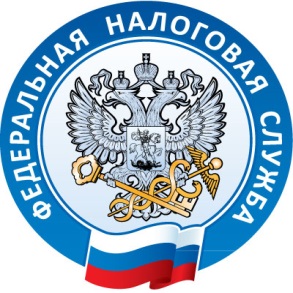 Межрайонная ИФНС №12 по Приморскому краю приглашает принять участие в пилотном проекте по выпуску квалифицированной электронной подписиС 01.07.2021 в сфере использования электронной подписи произойдут масштабные изменения. Они затронут всех, кто сдает отчетность через интернет, участвует в торгах и использует электронную подпись для иных целей в рамках Федерального закона от 06.04.2011 № 63-ФЗ «Об электронной подписи».ФНС России наделяется полномочиями по выпуску квалифицированной электронной подписи (далее – КЭП) юридическим лицам (лицам, имеющим право действовать без доверенности), индивидуальным предпринимателям и нотариусам.	Межрайонная ИФНС №12 по Приморскому краю (далее - Инспекция) разъясняет основные правила получения КЭП:Квалифицированная электронная подпись выдается только на руководителя организации и на лиц, имеющих право без доверенности действовать от имени юридического лица. Срок представления данной услуги составляет 15 минут (в отдельных случаях может быть увеличен до 5 дней).Заявитель должен представить:•	документ, удостоверяющий личность;•	СНИЛС;•	носитель для записи ключей электронной подписи и сертификата электронной подписи;•	документацию на ключевой носитель информации.С целью перехода на новый порядок электронного документооборота в операционном зале Инспекции оборудовано рабочее место для приема нотариусов, индивидуальных предпринимателей и руководителей организаций, имеющих право действовать от лица компании без доверенности.Уже сегодня Инспекция приглашает принять участие в пилотном проекте, предварительно записавшись на прием при помощи сервиса: «Онлайн-запись на приём в инспекцию» www.order.nalog.ru/С Уважением, Межрайонная ИФНС России № 12 по Приморскому краю